Essential	Eligibility	CriteriaMike Roess Gold Head Branch State ParkHeadlamp HikeIn order to participate in this program, one:Must have the ability to follow verbal and/or visual instructions independently or with the assistance of a companion.Must have the ability to withstand exposure to the outdoors in temperatures ranging from 40 to 90 degrees.Must have the ability to traverse uneven terrain either independently or with the assistance of a companion and/or with the use of adaptive equipment for a distance of 1 mile.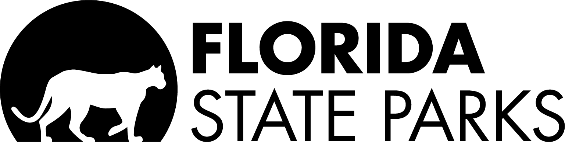 